    招聘简章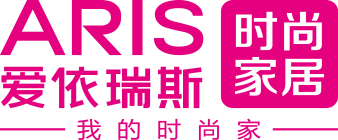 认识我们爱依瑞斯是国际软体家具领导品牌。爱依瑞斯成立伊始，即把“制作最舒服的沙发”作为品牌座右铭，永远将产品的舒适度放在第一位，公司依靠雄厚的技术实力，意大利设计师倾情演绎简约格调，数百种全球精选面料缝制。简约于形，舒适于肌肤，综合的高品质，赢得全球中、高端客户。招聘条件设计、营销、工商管理、工业工程类相关专业优先；熟练操作各类办公软件；3、具有一定的公文写作能力；4、有一定的沟通、协调、组织能力。5、认同爱依瑞斯企业文化。我们招聘的职位1、管培生：生产方向10名。2、管培生：销售方向10名。驻店设计师50名。储备区域经理10名。5、店面销售员100名。专业要求：对应岗位相关专业校园招聘实习生特别福利免费用餐3个月永久免费住宿加入我们联系人：刘芳联系方式：0316-8876916   13848157308 （微信同步） 简历投递邮箱：aris_hr@163.com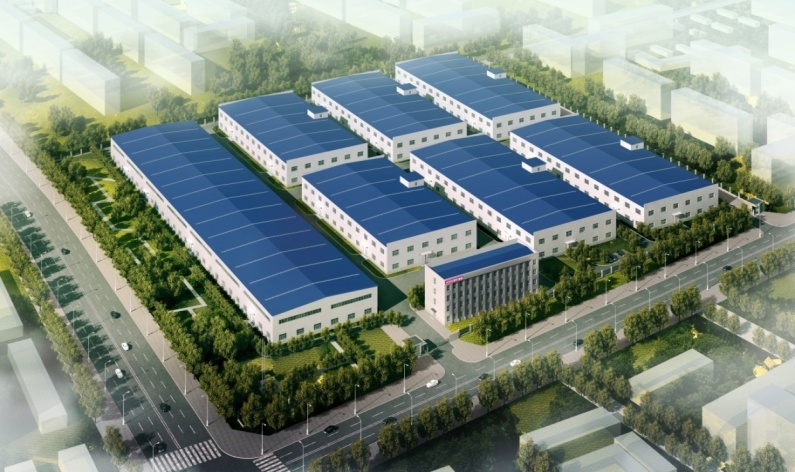 1319303349@qq.com公司网址：http://www.chinaaris.com/